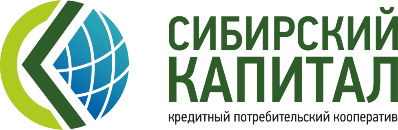 АНКЕТАкандидата на работуФАМИЛИЯ(только печатными буквами)Девичья фамилия(если изменяли фамилию, укажите, где, когда, причина)ИМЯ, ОТЧЕСТВО(только печатными буквами)ДАТА РОЖДЕНИЯденьмесяцгодгодМЕСТО РОЖДЕНИЯГРАЖДАНСТВОАДРЕС МЕСТА ПРОПИСКИ (по паспорту)ПАСПОРТ РОССИЙСКИЙсериясериядата выдачикем выданкем выданПАСПОРТ РОССИЙСКИЙ№№АДРЕС МЕСТА ЖИТЕЛЬСТВА В НАСТОЯЩЕЕ ВРЕМЯКОНТАКТНЫЕ ДАННЫЕтелефон мобильныйтелефон мобильныйтелефон мобильныйтелефон мобильныйe-mail (обязательно)e-mail (обязательно)телефон домашнийтелефон домашнийтелефон домашнийКОНТАКТНЫЕ ДАННЫЕЕСТЬ ЛИ У ВАС РОДСТВЕННИКИ, ДРУЗЬЯ ИЛИ ЗНАКОМЫЕ, РАБОТАЮЩИЕ В НАШЕЙ КОМПАНИИЕСТЬ ЛИ У ВАС РОДСТВЕННИКИ, ДРУЗЬЯ ИЛИ ЗНАКОМЫЕ, РАБОТАЮЩИЕ В НАШЕЙ КОМПАНИИЕСТЬ ЛИ У ВАС РОДСТВЕННИКИ, ДРУЗЬЯ ИЛИ ЗНАКОМЫЕ, РАБОТАЮЩИЕ В НАШЕЙ КОМПАНИИЕСТЬ ЛИ У ВАС РОДСТВЕННИКИ, ДРУЗЬЯ ИЛИ ЗНАКОМЫЕ, РАБОТАЮЩИЕ В НАШЕЙ КОМПАНИИЕСТЬ ЛИ У ВАС РОДСТВЕННИКИ, ДРУЗЬЯ ИЛИ ЗНАКОМЫЕ, РАБОТАЮЩИЕ В НАШЕЙ КОМПАНИИОБРАЩАЛИСЬ ЛИ ВЫ РАНЕЕ В ОТДЕЛ УПРАВЛЕНИЯ ПЕРСОНАЛОМ НАШЕЙ КОМПАНИИОБРАЩАЛИСЬ ЛИ ВЫ РАНЕЕ В ОТДЕЛ УПРАВЛЕНИЯ ПЕРСОНАЛОМ НАШЕЙ КОМПАНИИОБРАЩАЛИСЬ ЛИ ВЫ РАНЕЕ В ОТДЕЛ УПРАВЛЕНИЯ ПЕРСОНАЛОМ НАШЕЙ КОМПАНИИОБРАЩАЛИСЬ ЛИ ВЫ РАНЕЕ В ОТДЕЛ УПРАВЛЕНИЯ ПЕРСОНАЛОМ НАШЕЙ КОМПАНИИОБРАЩАЛИСЬ ЛИ ВЫ РАНЕЕ В ОТДЕЛ УПРАВЛЕНИЯ ПЕРСОНАЛОМ НАШЕЙ КОМПАНИИКТО ИЗ КОЛЛЕГ ИЛИ РУКОВОДИТЕЛЕЙ С ПРЕЖНИХ МЕСТ РАБОТЫ МОГ БЫ ДАТЬ ВАМ РЕКОМЕНДАЦИЮ?КТО ИЗ КОЛЛЕГ ИЛИ РУКОВОДИТЕЛЕЙ С ПРЕЖНИХ МЕСТ РАБОТЫ МОГ БЫ ДАТЬ ВАМ РЕКОМЕНДАЦИЮ?КТО ИЗ КОЛЛЕГ ИЛИ РУКОВОДИТЕЛЕЙ С ПРЕЖНИХ МЕСТ РАБОТЫ МОГ БЫ ДАТЬ ВАМ РЕКОМЕНДАЦИЮ?КТО ИЗ КОЛЛЕГ ИЛИ РУКОВОДИТЕЛЕЙ С ПРЕЖНИХ МЕСТ РАБОТЫ МОГ БЫ ДАТЬ ВАМ РЕКОМЕНДАЦИЮ?КТО ИЗ КОЛЛЕГ ИЛИ РУКОВОДИТЕЛЕЙ С ПРЕЖНИХ МЕСТ РАБОТЫ МОГ БЫ ДАТЬ ВАМ РЕКОМЕНДАЦИЮ?КТО ИЗ КОЛЛЕГ ИЛИ РУКОВОДИТЕЛЕЙ С ПРЕЖНИХ МЕСТ РАБОТЫ МОГ БЫ ДАТЬ ВАМ РЕКОМЕНДАЦИЮ?КТО ИЗ КОЛЛЕГ ИЛИ РУКОВОДИТЕЛЕЙ С ПРЕЖНИХ МЕСТ РАБОТЫ МОГ БЫ ДАТЬ ВАМ РЕКОМЕНДАЦИЮ?ФИОНАЗВАНИЕ ОРГАНИЗАЦИИ, ДОЛЖНОСТЬНАЗВАНИЕ ОРГАНИЗАЦИИ, ДОЛЖНОСТЬНАЗВАНИЕ ОРГАНИЗАЦИИ, ДОЛЖНОСТЬНАЗВАНИЕ ОРГАНИЗАЦИИ, ДОЛЖНОСТЬКОНТАКТНЫЙ ТЕЛЕФОНКОНТАКТНЫЙ ТЕЛЕФОНКОГДА ВЫ МОЖЕТЕ ПРИСТУПИТЬ К РАБОТЕКОГДА ВЫ МОЖЕТЕ ПРИСТУПИТЬ К РАБОТЕКОГДА ВЫ МОЖЕТЕ ПРИСТУПИТЬ К РАБОТЕКОГДА ВЫ МОЖЕТЕ ПРИСТУПИТЬ К РАБОТЕКОГДА ВЫ МОЖЕТЕ ПРИСТУПИТЬ К РАБОТЕКОГДА ВЫ МОЖЕТЕ ПРИСТУПИТЬ К РАБОТЕКОГДА ВЫ МОЖЕТЕ ПРИСТУПИТЬ К РАБОТЕИМЕЕТЕ ЛИ ВЫ ОПЫТ РАБОТЫ НА КОМПЬЮТЕРЕИМЕЕТЕ ЛИ ВЫ ОПЫТ РАБОТЫ НА КОМПЬЮТЕРЕИМЕЕТЕ ЛИ ВЫ ОПЫТ РАБОТЫ НА КОМПЬЮТЕРЕИМЕЕТЕ ЛИ ВЫ ОПЫТ РАБОТЫ НА КОМПЬЮТЕРЕИМЕЕТЕ ЛИ ВЫ ОПЫТ РАБОТЫ НА КОМПЬЮТЕРЕИМЕЕТЕ ЛИ ВЫ ОПЫТ РАБОТЫ НА КОМПЬЮТЕРЕИМЕЕТЕ ЛИ ВЫ ОПЫТ РАБОТЫ НА КОМПЬЮТЕРЕС КАМИМИ ПРОГРАММНЫМИ СРЕДСТВАМИ ВЫ РАБОТАЛИНАВЫКИ ИСПОЛЬЗОВАНИЯ СРЕДСТВ СВЯЗИВАШЕ ОБРАЗОВАНИЕВАШЕ ОБРАЗОВАНИЕВАШЕ ОБРАЗОВАНИЕВАШЕ ОБРАЗОВАНИЕВАШЕ ОБРАЗОВАНИЕВАШЕ ОБРАЗОВАНИЕТИП УЧЕБНОГО ЗАВЕДЕНИЯОБРАЗОВАНИЕИМЕЕТЕ ЛИ ВЫ УЧЕНУЮ СТЕПЕНЬ, ЗВАНИЕ?ИМЕЕТЕ ЛИ ВЫ УЧЕНУЮ СТЕПЕНЬ, ЗВАНИЕ?ИМЕЕТЕ ЛИ ВЫ УЧЕНУЮ СТЕПЕНЬ, ЗВАНИЕ?ТРЕНИНГИ, СЕМИНАРЫ, КУРСЫ ПОВЫШЕНИЯ КВАЛИФИКАЦИИ, КУРСЫ ПРОФЕССИОНАЛЬНОЙ ПЕРЕПОДГОТОВКИТРЕНИНГИ, СЕМИНАРЫ, КУРСЫ ПОВЫШЕНИЯ КВАЛИФИКАЦИИ, КУРСЫ ПРОФЕССИОНАЛЬНОЙ ПЕРЕПОДГОТОВКИТРЕНИНГИ, СЕМИНАРЫ, КУРСЫ ПОВЫШЕНИЯ КВАЛИФИКАЦИИ, КУРСЫ ПРОФЕССИОНАЛЬНОЙ ПЕРЕПОДГОТОВКИТРЕНИНГИ, СЕМИНАРЫ, КУРСЫ ПОВЫШЕНИЯ КВАЛИФИКАЦИИ, КУРСЫ ПРОФЕССИОНАЛЬНОЙ ПЕРЕПОДГОТОВКИНАЗВАНИЕ УЧЕБНОГО ЗАВЕДЕНИЯГОДПРОДОЛЖИТЕЛЬНОСТЬТЕМАТИКАЗАИНТЕРЕСОВАНЫ ЛИ ВЫ В ДАЛЬНЕЙШЕМ ОБУЧЕНИИЗАИНТЕРЕСОВАНЫ ЛИ ВЫ В ДАЛЬНЕЙШЕМ ОБУЧЕНИИПО СПЕЦИАЛЬНОСТИВ ОБЛАСТИ УПРАВЛЕНИЯОПИШИТЕ ВАШ ОПЫТ РАБОТЫ ЗА ПОСЛЕДНИЕ 5 ЛЕТОПИШИТЕ ВАШ ОПЫТ РАБОТЫ ЗА ПОСЛЕДНИЕ 5 ЛЕТОПИШИТЕ ВАШ ОПЫТ РАБОТЫ ЗА ПОСЛЕДНИЕ 5 ЛЕТОПИШИТЕ ВАШ ОПЫТ РАБОТЫ ЗА ПОСЛЕДНИЕ 5 ЛЕТОПИШИТЕ ВАШ ОПЫТ РАБОТЫ ЗА ПОСЛЕДНИЕ 5 ЛЕТОПИШИТЕ ВАШ ОПЫТ РАБОТЫ ЗА ПОСЛЕДНИЕ 5 ЛЕТОПИШИТЕ ВАШ ОПЫТ РАБОТЫ ЗА ПОСЛЕДНИЕ 5 ЛЕТНАИМЕНОВАНИЕ ОРГАНИЗАЦИИГород расположенияПЕРИОД РАБОТЫДОЛЖНОСТЬФОРМА НАЙМАПРИЧИНА УВОЛЬНЕНИЯНАИМЕНОВАНИЕ ОРГАНИЗАЦИИГород расположенияПЕРИОД РАБОТЫДОЛЖНОСТЬФОРМА НАЙМАПРИЧИНА УВОЛЬНЕНИЯНАИМЕНОВАНИЕ ОРГАНИЗАЦИИГород расположенияПЕРИОД РАБОТЫДОЛЖНОСТЬФОРМА НАЙМАПРИЧИНА УВОЛЬНЕНИЯНАИМЕНОВАНИЕ ОРГАНИЗАЦИИГород расположенияПЕРИОД РАБОТЫДОЛЖНОСТЬФОРМА НАЙМАПРИЧИНА УВОЛЬНЕНИЯНАИМЕНОВАНИЕ ОРГАНИЗАЦИИГород расположенияПЕРИОД РАБОТЫДОЛЖНОСТЬФОРМА НАЙМАПРИЧИНА УВОЛЬНЕНИЯИМЕЕТЕ ЛИ ВЫ ОПЫТУПРАВЛЕНЧЕСКОЙ ДЕЯТЕЛЬНОСТИНАГРАЖДАЛИСЬ ЛИ ВЫ КОГДА-НИБУДЬ ЗНАКАМИ ОТЛИЧИЯ, ГРАМОТАМИ ЗА ПРОФЕССИОНАЛЬНЫЕ ДОСТИЖЕНИЯЗНАНИЕ ИНОСТРАННОГО ЯЗЫКААНГЛИЙСКИЙНЕМЕЦКИЙФРАНЦУЗСКИЙДРУГОЙГоворю свободно, понимаю, перевожуХорошо говорю и понимаю устную речьПонимаю устную речь, хорошо перевожу письменно, говорю плохоВ основном понимаю устную речь, перевожу со словаремВладею технической специальной лексикойВАША СЕМЬЯВАША СЕМЬЯВАША СЕМЬЯВАША СЕМЬЯВАША СЕМЬЯВАША СЕМЬЯВАША СЕМЬЯВАША СЕМЬЯСЕМЕЙНОЕ ПОЛОЖЕНИЕФИО МУЖА (ЖЕНЫ)МЕСТО РАБОТЫ (УЧЕБЫ)СПЕЦИАЛЬНОСТЬ (ДОЛЖНОСТЬ)ТЕЛЕФОН МУЖА (ЖЕНЫ)ФИО ДЕТЕЙДАТА РОЖДЕНИЯМЕСТО РАБОТЫ (УЧЕБЫ)СПЕЦИАЛЬНОСТЬ (ДОЛЖНОСТЬ)ФИО РОДИТЕЛЕЙДАТА РОЖДЕНИЯМЕСТО РАБОТЫСПЕЦИАЛЬНОСТЬ (ДОЛЖНОСТЬ)МЕСТО ЖИТЕЛЬСТВАТЕЛЕФОНПРИВЛЕКАЛИСЬ ЛИ ВЫ КОГДА-НИБУДЬ К УГОЛОВНОЙ, АДМИНИСТРАТИВНОЙ ОТВЕТСТВЕННОСТИ В СУДЕБНОМ ПОРЯДКЕ?когдаНАХОДИЛИСЬ ЛИ ПОД СЛЕДСТВИЕМ В КАЧЕСТВЕ ПОДОЗРЕВАЕМОГО, ОБВИНЯЕМОГО?когдаКАК ВЫ ОЦЕНИВАЕТЕ СОСТОЯНИЕ СВОЕГО ЗДОРОВЬЯ В НАСТОЯЩЕЕ ВРЕМЯ?ПРИЗНАВАЛИСЬ ЛИ ВЫ НЕГОДНЫМ ИЛИ ОГРАНИЧЕННО ГОДНЫМ К ВОЕННОЙ СЛУЖБЕ ПО СОСТОЯНИЮ ЗДОРОВЬЯ?по какому диагнозу?ПРИЗНАВАЛИСЬ ЛИ ВЫ НЕГОДНЫМ ИЛИ ОГРАНИЧЕННО ГОДНЫМ К ВОЕННОЙ СЛУЖБЕ ПО СОСТОЯНИЮ ЗДОРОВЬЯ?ОТНОШЕНИЕ К ВОИНСКОЙ ОБЯЗАННОСТИ, ВОИНСКОЕ ЗВАНИЕЯ,(ФИО полностью)(ФИО полностью)(ФИО полностью)(ФИО полностью)даю согласие на обработку предоставленных мной персональных данных и подтверждаю данную анкету добровольно и отвечаю за правильность и полноту сообщаемых мною сведений. Я не возражаю против проверки указанных сведений и отказа от моей кандидатуры в случае их недостоверности. Я также не возражаю против тестирования и ознакомления администрации компании с полученными результатами.даю согласие на обработку предоставленных мной персональных данных и подтверждаю данную анкету добровольно и отвечаю за правильность и полноту сообщаемых мною сведений. Я не возражаю против проверки указанных сведений и отказа от моей кандидатуры в случае их недостоверности. Я также не возражаю против тестирования и ознакомления администрации компании с полученными результатами.даю согласие на обработку предоставленных мной персональных данных и подтверждаю данную анкету добровольно и отвечаю за правильность и полноту сообщаемых мною сведений. Я не возражаю против проверки указанных сведений и отказа от моей кандидатуры в случае их недостоверности. Я также не возражаю против тестирования и ознакомления администрации компании с полученными результатами.даю согласие на обработку предоставленных мной персональных данных и подтверждаю данную анкету добровольно и отвечаю за правильность и полноту сообщаемых мною сведений. Я не возражаю против проверки указанных сведений и отказа от моей кандидатуры в случае их недостоверности. Я также не возражаю против тестирования и ознакомления администрации компании с полученными результатами.даю согласие на обработку предоставленных мной персональных данных и подтверждаю данную анкету добровольно и отвечаю за правильность и полноту сообщаемых мною сведений. Я не возражаю против проверки указанных сведений и отказа от моей кандидатуры в случае их недостоверности. Я также не возражаю против тестирования и ознакомления администрации компании с полученными результатами.ПодписьПодписьДата